Иванова Вера ИвановнаЦель: соискание должности стажераДата рождения: 25.12.1992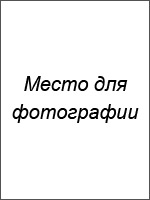 Город: ЯкутскСемейное положение: не замужемТелефон: +7-xxx-xxx-xx-xx E-mail: mail@mail.ruОбразование:Среднее специальное (очное) ГБПОУ РС(Я) ЯСХТ (2015-2018 г.г.)Специальность: АгрономияДополнительная информация:Знания иностранных языков: английский (читаю и перевожу со словарем)Владение компьютером: на уровне опытного пользователя (офисные программы, Adobe Photoshop, интернет)Личные качества: ответственность, внимательность, исполнительность, обучаемость, умение работать с большим количеством информации.Навыки и умения: Знание программ:Windows, MS Office, Internet; Excel, Power Point, ABBYYУвлечения и хобби: здоровый образ жизни, самообразование, межличностная коммуникация, психология.Рекомендации с места учебы:МетодистГаврильева Анна Андреевнат. +7-xxx-xxx-xx-xxОжидаемый уровень заработной платы: ________ рублей.Готова приступить к работе в ближайшее время.